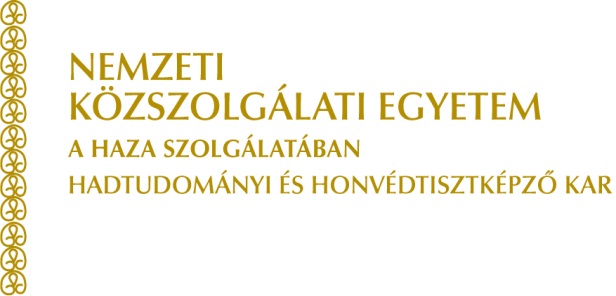 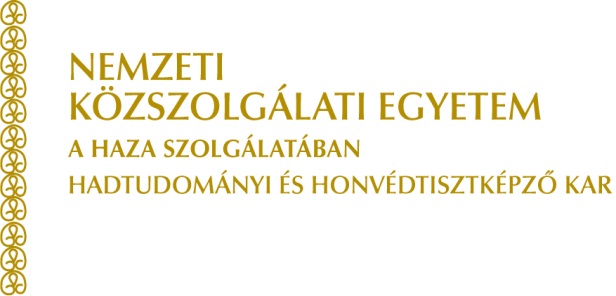 You have to fill in THE APPLICATION in printed version and give it to the Doctory School Office. We can’t accept any other form!Professor Padányi József Major-General, DScHead of the Doctoral School(Dr. habil. Szelei Ildikó,by the Secratary of the Doctoral School)LocalSubject: changing research topicDear Professor Padányi,I would like to … / My name is …Budapest, 20…. (year) ……….. (month) …… (day)							…………………………………………….								PhD student’ signature							…………………………………………….								signature of the Supervisor